Мини-музей «Русская матрешка»Цель:создать мини-музей для развития у детей представления о русской народной игрушке – матрешки.Задачи:1.Создать систему работы по приобщению детей к русской народной культуре.2.Создать условия для самостоятельного отражения полученных знаний и умений.3.Воспитывать любовь и уважение к русской народной культуре.Разделы  музея:1.Знакомство с историей возникновения матрешки;2.Изучение художественных элементов, росписей; составление орнаментов; 3Беседы об игрушке матрешке.4.Разучивание песен, игр  и загадок о матрешке.3.Творческие работы детей.5.Наблюдение за самостоятельной деятельностью в мини-музее.Условия эффективной работыс детьми в мини-музее.Мини-музеи МБДОУ «Детский сад «Тополек»       2016 годАктуальность:В результате проведения диагностики детей в МБДОУ, было выявлено, что у большинства детей не достаточно высокий уровень познавательной активности. Становлению ребёнка как самостоятельного и инициативного субъекта деятельности способствует организация занятий в форме партнёрской деятельности взрослого с детьми, предполагающее  исследование вещей и явлений окружающего мира, доступное и привлекательное для детей, где дети получают возможность проявить собственную познавательную активность. Самые ценные и прочные знания добываются самостоятельно, в ходе собственных творческих изысканий. Поэтому возникла необходимость внедрения инновационных форм работы, обеспечивающих повышение уровня развития познавательной активности у детей. Идея создания мини-музеев в детском саду возникла после того, как дети, посещающие краеведческий  музей, стали воплощать в сюжетно-ролевых играх свои впечатления и полученные знания, активно проявляли интерес к музейной деятельности, собиранию коллекций. Коллекции, создаваемые в группах, достигли больших размеров и требовали систематизации имеющегося материала. Педагоги МБДОУ, изучив всю имеющуюся литературу по музейной педагогике, обсудив с детьми направленность будущих мини-музеев, учитывая их интересы и пожелания, определили тематику мини-музеев в своих группах. Затем поделились своей идеей с родителями, которые сразу активно включились в работу над проектом.       В обычном музее ребенок — лишь пассивный созерцатель,а здесь он — соавтор, творец экспозиции. Причем не только он сам, но и его папа, мама. Каждый мини-музей — результат общения, совместной работы воспитателя, детей и их родителей.Проблема: низкий уровень познавательной активности у детей        Участники проекта:  дети, родители, педагогический коллектив Тип проекта:  информационно-творческий,По количеству участников: коллективныйПо продолжительности: долгосрочныйЦели и задачи проектаОбогащение предметно-развивающей среды ДОУ.Обогащение воспитательно-образовательного пространства новыми формами.Формирование у дошкольников представлений о музее.Расширение кругозора дошкольников.Развитие связной речи.Развитие познавательных способностей и познавательной деятельности, формирование познавательной активности.Формирование проектно-исследовательских умений и навыков.Формирование умения самостоятельно анализировать и систематизировать полученные знания.Предполагаемые результаты:Воспитанники:Имеют представления о музее.Широкий кругозор.Развита познавательная активность.Умеют самостоятельно анализировать и систематизировать полученные знания.Богатый словарный запас, хорошо развита связная речь.Развитие творческого и логического мышления, воображения.Родители:Активные и заинтересованные участники проекта, ориентированы на развитие у ребёнка потребности к познанию, общению с взрослыми и сверстниками, через совместную проектную деятельность.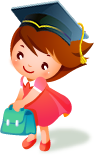 Педагоги:Осуществляют инновационную деятельность; повышают профессиональный уровень.Использование мини-музеев при реализации образовательных областей:Этапы работы над проектом.В процессе создания музейного комплекса сотрудникам детского сада пришлось попробовать себя и в роли дизайнеров, художников, и в роли музееведов, историков. Всю работу можно разделить на три этапа: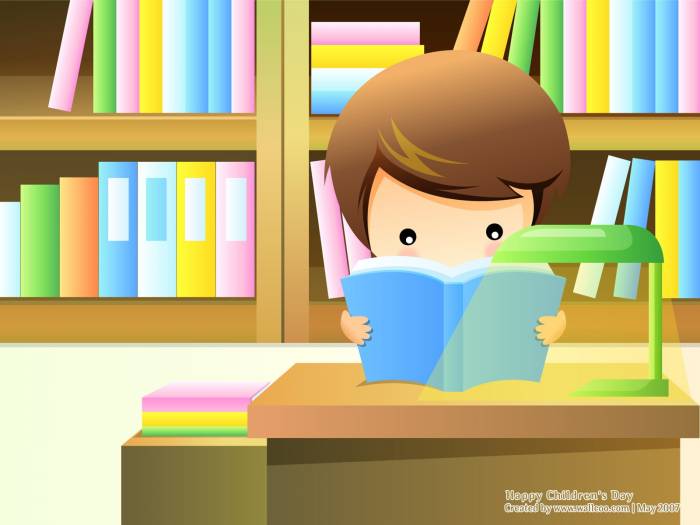 Подготовительный этап работы над проектом. В начале работы коллектив каждой группы (дети, воспитатели, родители) определяли тему и название мини-музея, разрабатывали его модель, выбирали место для размещения. Организовали совместные экскурсии в  краеведческий  музей. Обсудили, что такое музей, для чего он создается, для чего его посещают люди и т. п.Что такое мини-музей?Это название в нашем случае отражает и возраст детей, для которых они предназначены, и размеры экспозиции, и определенную ограниченность тематики. Во-первых, «мини» напоминает о том, что музей в детском саду занимает очень небольшое пространство. Наши музеи расположены в групповых помещениях. Во-вторых, он создан для самых маленьких посетителей и открыт для них постоянно. В-третьих, мини-музей не отвечает многим строгим требованиям, которые предъявляются к настоящим музеям. Наши мини-музеи небольшие, уютные, в чем-то даже домашние. Важная особенность мини-музеев — участие в их создании детей и родителей. Дошкольники чувствуют свою причастность к мини-музею: они участвуют в обсуждении его тематики, приносят из дома экспонаты. Ребята из старших групп проводят экскурсии для младших, пополняют музей своими рисунками. Они с гордостью показывают принесенные из дому экспонаты и рассказывают о них. В настоящих музеях трогать ничего нельзя, а вот в мини-музеях не только можно, но и нужно! Их можно посещать каждый день, самому менять, переставлять экспонаты, брать их в руки и рассматривать. С экспонатами можно играть и, при большом желании, даже взять на время домой. И эта особенность, безусловно, очень привлекает детей. А раз у них появляется интерес, обучение становится более эффективным. Расположение мини-музеев.Мы расположили мини-музеи в групповых  помещениях.Этот вариант предоставляет возможность выстраивать материал музея постепенно, по мере получения новой информации. Воспитатель может в любое время обратиться к материалам музея, а дети группы по желанию рассматривать экспонаты, обсуждать их особенности, задавать вопросы педагогу, использовать некоторые экспонаты для режиссерских игр, пользоваться дидактическими играми и проводить самостоятельные исследования. Каждый воспитатель на педагогическом совете защищал собственный проект, который строился по следующей схеме: оформление, визитная карточка,  описание (оборудование, экспонаты), название первой ознакомительной экскурсии, перспективы развития, варианты участия в его создании детей и родителей. Для каждого мини-музея воспитатели составили визитные карточки, в которых содержались цели и задачи создания, краткое описание экспозиции, и разделы мини-музея.Кроме того, в каждой группе были составлены каталоги экспонатов мини-музея, разработаны примерные конспекты занятий-экскурсий, подобран дидактический материал.Практический этап работы над проектом.На данном этапе воспитатели разрабатывали содержание экскурсий по своему музею, оснащали музеи наглядными материалами и дидактическими играмиКаждый музей начинается с создания коллекции. Экспонаты, т.е. различные коллекции - основа любого мини-музея. Большую роль в этом процессе сыграли родители, которые приносили экспонаты, помогали в оформлении.Многие экспонаты в музеях изготовлены руками детей совместно с педагогами и родителями.В результате целенаправленной совместной работы педагогов, родителей и детей в МБДОУ  «Детский сад «Тополек» были созданы 6 мини-музеев:                     ЗАДАЧИ:Формирование у дошкольников представления о музее.Расширение кругозора дошкольников.Развитие познавательных способностей и познавательной деятельности.Формирование умения самостоятельно анализировать и систематизировать полученные знания.Развитие у детей связной речи.Развитие творческого и логического мышления, воображения.Воспитание интереса к народным промыслам.Мини-музеи: «Море» «Медвежонок» «Лошадка» «Мини-игрушка»Матрешка» «Фалеристика-ордена»МИНИ-МУЗЕЙ « Лошадка»                                                                             ЦЕЛЬ  СОЗДАНИЯ                                            МИНИ-МУЗЕЯ: Познакомить детей с  породами лошадей.Формировать бережное отношение к животным.РАЗДЕЛЫ МУЗЕЯ:Породы лошадей.Интересные сведения из жизни лошадей.Фигурки лошадей из разных материаловМини-музей «Фалеристика»                                                                               Цель создания мини-музея:                                                             Познакомить детей с историей возникновения                                                                            значков, медалей, орденов.   Задачи:Формирование у дошкольников представления о музее.Расширение кругозора дошкольников.Развитие познавательных способностей и познавательной деятельности.            Формировать представление о значках.               Развитие речи, обогащение словаря детей.            Воспитание патриотизма к Родине.   Разделы Музея:1.Значки2.Медали3.Ордена4.Умные книжки5.Альбомы: «Ордена и медали»               «Обливский   район» 6.Фотографии семьи Домбаян      Коллекция значков. МИНИ-МУЗЕЙ  «Медвежонок»ЦЕЛЬ  СОЗДАНИЯ  МИНИ-МУЗЕЯ: Познакомить детей с дикими  животными.ЗАДАЧИ:Формирование у дошкольников представления о музее.Расширение кругозора дошкольников.Развитие познавательных способностей и познавательной активности.Формирование представление о диких животных.Развитие у детей связной речи, ознакомление детей с малыми фольклорными формами.Воспитание  интереса и заботливого отношения к диким  животным.РАЗДЕЛЫ МУЗЕЯ:Знакомьтесь, это - мишка!Они такие разныеЭкспонаты своими рукамиУмные книжкиСделайай самМини-музей «Мини-игрушка» Цель создания мини-музея:Познакомить детей с разновидностями мини-музея(игрушки-сувениры,игрушки-киндары,талисман-игрушка)РАЗДЕЛЫ МУЗЕЯ:СувеСувенирные игрушки-талисманыИгрушки из киндер-сюрпризовКнижки с иллюстрациями МИНИ-МУЗЕЙ  «Море»РАЗДЕЛЫ МУЗЕЯ:Морские обитателиЖизнь в водеРисунки морских обитателейМорской сувенирПанно «На дне»Виды деятельности в мини-музее:Непосредственно - образовательная деятельность    (специально организованные занятия)Совместная деятельность детей и взрослыхСамостоятельная деятельностьФормы работы с детьми в мини-музее:НаблюденияБеседы, познавательные сообщенияИгрыЧтение художественной литературы, отгадывание загадокОпыты и экспериментыРабота с информационными источникамиСамостоятельная художественная деятельностьФормы работы с родителями в мини-музее:Пополнение мини-музея экспонатамиСбор информацииСовместное творчество родителей и детейЭкскурсии для родителей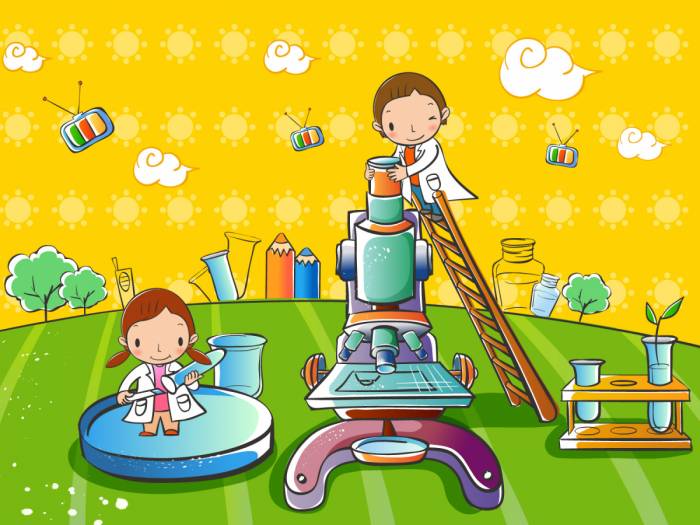 